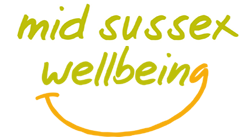 Your hypertension (high blood pressure) annual review care planYour hypertension (high blood pressure) annual review care planYour hypertension (high blood pressure) annual review care planThank you for working with us on your blood pressure management plan. Your results are shown below.What you need to do nowIt is important that we discuss these results with you so we can help you plan your care to stay healthy in the years ahead.  To make sure we are putting your needs at the centre of this process, please complete Your Goals sheet and bring it with you at your next appointment. Website advice available as shown.Please remember to bring the following to your telephone / online / surgery appointment: any medication you take including any you may take for other health problemsthis care plan and completed ‘ Your Goals’ sectionyour blood pressure diaryThank you for working with us on your blood pressure management plan. Your results are shown below.What you need to do nowIt is important that we discuss these results with you so we can help you plan your care to stay healthy in the years ahead.  To make sure we are putting your needs at the centre of this process, please complete Your Goals sheet and bring it with you at your next appointment. Website advice available as shown.Please remember to bring the following to your telephone / online / surgery appointment: any medication you take including any you may take for other health problemsthis care plan and completed ‘ Your Goals’ sectionyour blood pressure diaryThank you for working with us on your blood pressure management plan. Your results are shown below.What you need to do nowIt is important that we discuss these results with you so we can help you plan your care to stay healthy in the years ahead.  To make sure we are putting your needs at the centre of this process, please complete Your Goals sheet and bring it with you at your next appointment. Website advice available as shown.Please remember to bring the following to your telephone / online / surgery appointment: any medication you take including any you may take for other health problemsthis care plan and completed ‘ Your Goals’ sectionyour blood pressure diary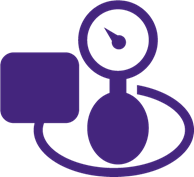 Blood pressureHigh blood pressure can put you at greater risk of having a heart attack or strokeYour Blood pressure:      Better below 140/90  (or 130/80if you have heart or kidney disease)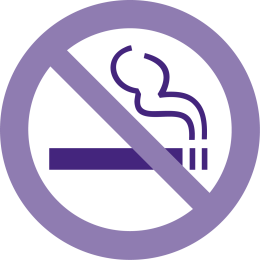 SmokingSmoking causes many problems with your health, but is particularly damaging in people with high blood pressure.Stopping smoking is the single most important thing you can do.For local services visit Mid-Sussex Wellbeinghttps://www.nhs.uk/live-well/quit-smoking/nhs-stop-smoking-services-help-you-quit/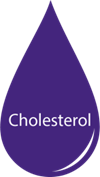 CholesterolCholesterol is a fat in the blood. Eating healthy fats in small portions as well as taking a statin tablet can limit the risk of heart disease.Your Cholesterol:      mmol/LBetter below 4https://www.nhs.uk/conditions/high-cholesterol/how-to-lower-your-cholesterol/ 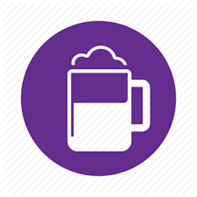 AlcoholIf you drink too much alcohol, this will raise your blood pressure over time. In addition, alcohol contains a lot of calories which can make you gain weight and as a result increase your blood pressure.Your recorded alcohol intake       (units/week) For local services visit Mid-Sussex Wellbeinghttps://www.drinkaware.co.uk/alcohol-facts/health-effects-of-alcohol/effects-on-the-body/alcohol-and-blood-pressure/ 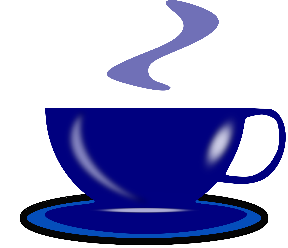 CaffeineExcess caffeine will also raise your blood pressure. Caffeine is present in many foods and drinks. Excessive caffeine consumption should be reduced slowly to reduce withdrawal effects such as headachesCaffeineExcess caffeine will also raise your blood pressure. Caffeine is present in many foods and drinks. Excessive caffeine consumption should be reduced slowly to reduce withdrawal effects such as headachesCaffeineExcess caffeine will also raise your blood pressure. Caffeine is present in many foods and drinks. Excessive caffeine consumption should be reduced slowly to reduce withdrawal effects such as headacheshttps://www.nhs.uk/conditions/high-blood-pressure-hypertension/prevention/ 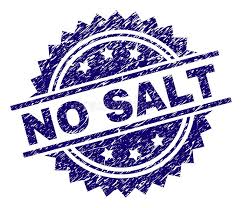 SaltThere is a lot of salt already in many daily food items. Salt raises your blood pressure. Reducing salt intake can significantly improve your blood pressureSaltThere is a lot of salt already in many daily food items. Salt raises your blood pressure. Reducing salt intake can significantly improve your blood pressureSaltThere is a lot of salt already in many daily food items. Salt raises your blood pressure. Reducing salt intake can significantly improve your blood pressurehttps://www.nhs.uk/live-well/eat-well/salt-nutrition/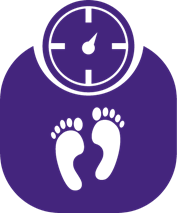 Weight and dietBeing overweight increases the risk of many medical conditions including heart disease and arthritis and can make your blood pressure and cholesterol more difficult to control. Weight, especially around the middle, can increase your risk of diabetes. BMI is a way of looking at your weight adjusted for your height.Weight and dietBeing overweight increases the risk of many medical conditions including heart disease and arthritis and can make your blood pressure and cholesterol more difficult to control. Weight, especially around the middle, can increase your risk of diabetes. BMI is a way of looking at your weight adjusted for your height.Weight and dietBeing overweight increases the risk of many medical conditions including heart disease and arthritis and can make your blood pressure and cholesterol more difficult to control. Weight, especially around the middle, can increase your risk of diabetes. BMI is a way of looking at your weight adjusted for your height.Your Weight      Your BMI      Better between 19 and 25For local services visit Mid-Sussex Wellbeinghttps://www.bda.uk.com/resource/weight-loss.html 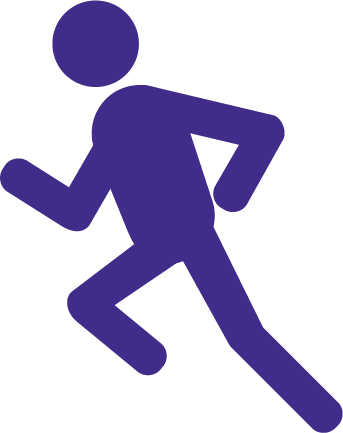 ActivityRegular activity will improve your health and wellbeing. This can be anything from walking, gardening, washing the car, housework to running, swimming & cycling.ActivityRegular activity will improve your health and wellbeing. This can be anything from walking, gardening, washing the car, housework to running, swimming & cycling.ActivityRegular activity will improve your health and wellbeing. This can be anything from walking, gardening, washing the car, housework to running, swimming & cycling.View the government recommended levels of activity here.For local services visit Mid-Sussex Wellbeinghttps://www.nhs.uk/live-well/exercise/free-fitness-ideas/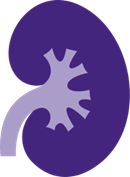 KidneysSome medications and/or background condition require a blood test to check your kidneys. High blood pressure can damage the kidneys. We measure how well they are working to identify any problems at an early stage so that we can try to minimise further damage.KidneysSome medications and/or background condition require a blood test to check your kidneys. High blood pressure can damage the kidneys. We measure how well they are working to identify any problems at an early stage so that we can try to minimise further damage.KidneysSome medications and/or background condition require a blood test to check your kidneys. High blood pressure can damage the kidneys. We measure how well they are working to identify any problems at an early stage so that we can try to minimise further damage.Kidney function blood result (if any)GFR(normally over 60)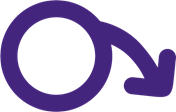 Erectile dysfunctionErectile dysfunction is a common problem amongst men who have high blood pressure so please talk to us about it.https://www.nhs.uk/live-well/sexual-health/male-sexual-problems/https://www.nhs.uk/live-well/sexual-health/male-sexual-problems/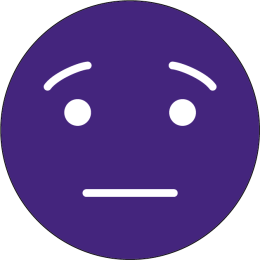 Low moodSome people with hypertension feel low in mood and/or experience anxiety. We’d like to try to help if you’re experiencing this or you may wish to find out about Time To Talk, the Depression and Anxiety Service.Time To TalkTime To Talk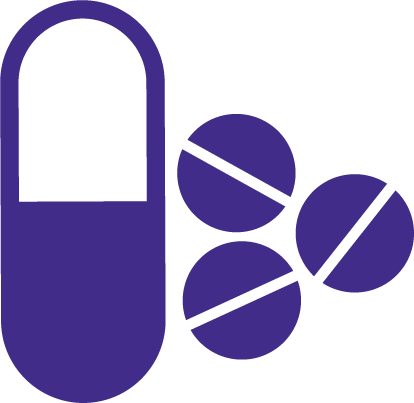 MedicationIf you are started on a new medication for your blood pressure, you are eligible for extra help and advice from your local pharmacist when you collect your first prescription. 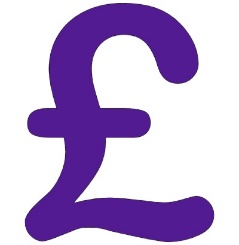 Medication costsTaking multiple medications can be expensive.  If you receive 13 or more prescriptions per year you can save money with a prepayment certificatehttps://www.nhs.uk/using-the-nhs/help-with-health-costs/ https://www.nhs.uk/using-the-nhs/help-with-health-costs/ Mid-Sussex Wellbeing Can help you to find local wellbeing information and services. You can also get support for things like getting fitter, doing some regular exercise, dealing with stress, kicking a habit, or simply improving your general wellbeing.Mid-Sussex Wellbeing Can help you to find local wellbeing information and services. You can also get support for things like getting fitter, doing some regular exercise, dealing with stress, kicking a habit, or simply improving your general wellbeing.Mid-Sussex Wellbeing Can help you to find local wellbeing information and services. You can also get support for things like getting fitter, doing some regular exercise, dealing with stress, kicking a habit, or simply improving your general wellbeing.These are some of the things people often want to talk about related to their high blood pressure.Mark those which you feel you would like to discuss or have some help with when we meet.These are some of the things people often want to talk about related to their high blood pressure.Mark those which you feel you would like to discuss or have some help with when we meet.These are some of the things people often want to talk about related to their high blood pressure.Mark those which you feel you would like to discuss or have some help with when we meet.  Exercise  Weight & Diet  Low mood  Erectile Dysfunction  Taking medication       Smoking  Family concerns  Feeling tired   Medical check-ups        Thinking of getting pregnant  Long-term risks   Other (specify) ___________Your GoalsYour GoalsYour GoalsYour hypertension care plan:What is important to you in managing your health?What aspects of your life may help you to manage your hypertension?What aspects of your life may make it difficult for you to manage your hypertension? 
(including difficulties with low mood, anxiety or stress)Your hypertension care plan:What is important to you in managing your health?What aspects of your life may help you to manage your hypertension?What aspects of your life may make it difficult for you to manage your hypertension? 
(including difficulties with low mood, anxiety or stress)Your hypertension care plan:What is important to you in managing your health?What aspects of your life may help you to manage your hypertension?What aspects of your life may make it difficult for you to manage your hypertension? 
(including difficulties with low mood, anxiety or stress)Two things I will focus on between now and my next appointment:I would like to because I would like to because Two things I will focus on between now and my next appointment:I would like to because I would like to because Two things I will focus on between now and my next appointment:I would like to because I would like to because More information to help manage your hypertension is availableWebsites: www.nhs.uk/conditions/high-blood-pressure-hypertensionMore information to help manage your hypertension is availableWebsites: www.nhs.uk/conditions/high-blood-pressure-hypertensionMore information to help manage your hypertension is availableWebsites: www.nhs.uk/conditions/high-blood-pressure-hypertensionYour next appointment with the practice will be:   Your next appointment with the practice will be:   Your next appointment with the practice will be:   